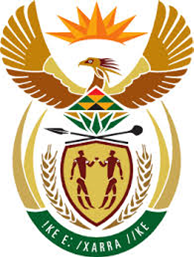 DEPARTMENT: PUBLIC ENTERPRISESREPUBLIC OF SOUTH AFRICANATIONAL ASSEMBLYQUESTION NO.: 2527  2527. Ms V van Dyk (DA) to ask the Minister of Public Enterprises: With reference to the total amount that was paid to each (a) shallow water mining, (b) new innovative technology, (c) beach mining, (d) coffer dam mining and (e) mid-water mining contractor by Alexkor in each of the past five financial years what (i) is the total volume of gravels that were treated, (ii) carats of diamond were produced, (iii) is the total number of diamonds that were produced and (iv) is the total income that was generated?         NW2814E RESPONSE:Based on information received from Alexkor SOC Limited:CONTRACTORS:2012/13 FY2013/14 FY2014/15 FY2015/16 FY2016/17 FY(a)SHALLOW WATER MININGR68 940 143R90 887 459R87 228 846R133 120 377R129 427 373(b)NEW INNOVATIVE TECHNOLOGY----(c)BEACH MININGR23 879 407R1 425 687R17 245 950R2 133 092R268 825(d)COFFER DAM MINING-R25 993 234R51 290 985R43 865 772R44 949 244(e)MID-WATER MINING-----DESCRIPTION:2012/13 FY2013/14 FY2014/15 FY2015/16 FY2016/17 FY(i)VOLUME OF GRAVELS TREATED:(i)(aa)  BEACH13 29217 67112 0429 88912 147(i)(bb)  SHALLOW WATER MINING4 8075 3215 19612 15913 331(ii)CARATS OF DIAMONDS PRODUCED28 267 26 726269172908636081(iii)NUMBER OF DIAMONDS PRODUCED58 31353 80945 71748 90848 508(iv)TOTAL INCOME GENERATEDR154 757 620R195 925 590R241 107 055R314 499 408R308 145 577